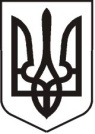 У К Р А Ї Н АЛ У Г А Н С Ь К А    О Б Л А С Т ЬП О П А С Н Я Н С Ь К А    М І С Ь К А    Р А Д АШ О С Т О Г О   С К Л И К А Н Н ЯРОЗПОРЯДЖЕННЯміського голови12.12.2017                                                   м. Попасна                                                      № 291                        Про   проект порядку денного та регламенту роботи засідання виконавчого комітетуПопаснянської міської ради у грудні 2017 року          Керуючись п.20 ч.4 ст.42, ст. 53 Закону України «Про місцеве самоврядування в Україні», розглянувши надані заступниками міського голови та відділами виконкому міської ради пропозиції: Включити до проекту порядку денного засідання виконавчого комітету наступні питання: Про встановлення двоставкового тарифу на послуги з теплопостачання, які надає ТОВ «ДЕМ І К» для опалення Попаснянського відділу поліції Головного управління Національної поліції в Луганській області.Інформація: Бондаревої М.О. – начальника відділу житлово-комунального                                  господарства, архітектури, містобудування та землеустрою            Про внесення змін до міського бюджету на 2017 рік (зі змінами).Інформація: Омельченко Я.С. – начальника фінансово-господарського відділу –                                                             головного бухгалтераПро  затвердження Плану роботи виконавчого комітету Попаснянської міської ради на 2018 рік.Інформація: Кулік Л.А. – керуючого справамиПро клопотання щодо присвоєння звання  «Почесний  громадянин міста  Попасна» Семененку Дмитру Володимировичу.Інформація: Гапотченко І.В. – заступник міського головиПро схвалення проекту  Програми розвитку  житлово-комунального господарства та благоустрою м. Попасна на 2018 рік.Інформація: Бондаревої М.О. – начальника відділу житлово-комунального                                господарства, архітектури, містобудування та землеустроюПро схвалення проекту Програми  запобігання і реагування на надзвичайні події та ситуації техногенного і природного характеру в місті Попасна на 2018-2019 роки. Інформація: Бондаревої М.О. – начальника відділу житлово-комунального                                господарства, архітектури, містобудування та землеустроюПро схвалення проекту Програми охорони довкілля, раціонального використання природних ресурсів і забезпечення екологічної безпеки на період 2018-2019 років в м. Попасна.Інформація: Кучеренка К.Ю. – спеціаліста  житлово-комунального господарства,                                                       архітектури, містобудування та землеустроюПро схвалення проекту  Програми розвитку та збереження зелених насаджень на території Попаснянської міської ради на 2018 – 2022 роки.            Інформація: Нікітіна А.Г. – інспектора відділу житлово-комунального                                                    господарства, архітектури, містобудування та землеустрою           Про схвалення проекту Програми загальноміських заходів з головами вуличних                      та квартальних комітетів м. Попасна на 2018 рік.            Інформація: Гапотченко І.В. – заступник міського головиПро схвалення проекту Програми  висвітлення діяльності Попаснянської міської ради та її виконкому в  засобах масової інформації на 2018 рік.Інформація: Гапотченко І.В. – заступник міського головиПро схвалення проекту Програми  з питань соціального захисту  та соціального забезпечення населення  м. Попасна на 2018 рік.Інформація: Гапотченко І.В. – заступник міського головиПро  схвалення проекту Програми розвитку фізкультури і спорту у м. Попасна на 2018 рік.Інформація: Гапотченко І.В. – заступник міського головиПро надання в оренду нерухомого майна комунальної власності територіальної            громади м. Попасна.            Інформація: Бондаревої М.О. – начальника відділу житлово-комунального                                  господарства, архітектури, містобудування та землеустроюПро внесення змін до рішення виконкому міської ради від 15.06.2017  № 57 «Про  забезпечення безпечної експлуатації дитячих ігрових майданчиків та інших об’єктів відпочинку дітей у м. Попасна».Інформація: Бондаревої М.О. – начальника відділу житлово-комунального                                  господарства, архітектури, містобудування та землеустроюПро  затвердження звіту про оцінку та рецензію 7/100  частин нежитлового вбудованого приміщення,  розташованого за адресою: м. Попасна, вул. Первомайська, 58.             Інформація: Кандаурової Т.В. – старшого інспектора відділу житлово -                        комунального  господарства, архітектури, містобудування та землеустрою       Про подання щодо  затвердження   переліку об’єктів комунальної власності міста, що підлягають відчуженню шляхом приватизації у 2017 році.            Інформація: Кандаурової Т.В. – старшого інспектора відділу житлово -                         комунального  господарства, архітектури, містобудування та землеустрою                            Про  присвоєння   поштової адреси  стадіону «Локомотив»,  розташованому  у              м.Попасна по  вул. Крилова.            Інформація: Кандаурової Т.В. – старшого інспектора відділу житлово -                        комунального  господарства, архітектури, містобудування та землеустрою                                Про затвердження протоколу №7 засідання громадської комісії з житлових                питань при виконавчому комітеті міської ради від  08 грудня 2017 року.            Інформація: Чудної К.С. –  інспектора відділу житлово -  комунального                                 господарства, архітектури, містобудування та землеустрою Регламент засідання виконкому:          Для інформації – до 10 хвилин          Для виступів     – до 5 хвилин          Перерву зробити через 1,5 години засідання на 10 хвилин. Засідання виконавчого комітету провести 15 грудня 2017 року о 10.00 у залі засідань адмінбудівлі міської ради.         Міський голова                                                                                         Ю.І.Онищенко  Кулік  2 07 02